São Paulo,       de       de      .Ofício nº       /      .Assunto: Cessação de Gerente de Organização Escolar	Prezado(a) Senhor(a) Dirigente,Venho por meio deste informar a cessação da designação para o desempenho da função de Gerente de Organização Escolar, em nome de      , RG.      , Agente de Organização Escolar, DI      , pelo motivo de      , a partir de      . Sem mais para o momento.Atenciosamente,____________________Assinatura e carimbo do Diretor de escolaCiente da Solicitação,Segue parecer em anexo:Favorável(  ) / Contrário(  )___ / ___ / ______._________________Assinatura e carimbo do Supervisor de EnsinoIlma Sr(a)Lucia Regina Mendes EspagollaDirigente Regional de EnsinoRegião Norte 1GOVERNO DO ESTADO DE SÃO PAULOSECRETARIA DE ESTADO DA EDUCAÇÃODIRETORIA DE ENSINO - REGIÃO NORTE 1Rua Faustolo – nº 281 – Água BrancaCEP: 05041-000 – São Paulo – SPTelefone: 3868-9758 – E-mail: dent1crh@educacao.sp.gov.br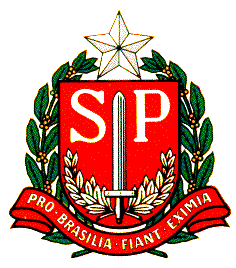 